Virology Department User Manual 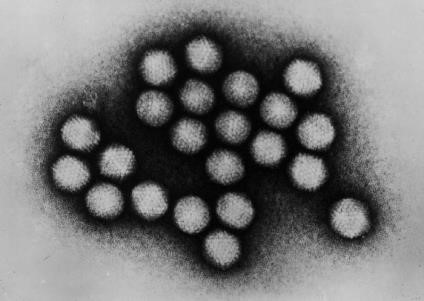 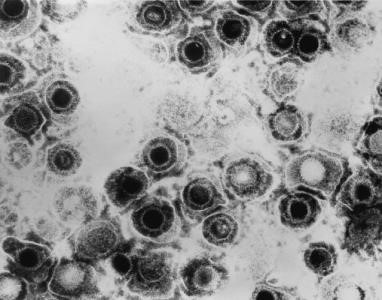 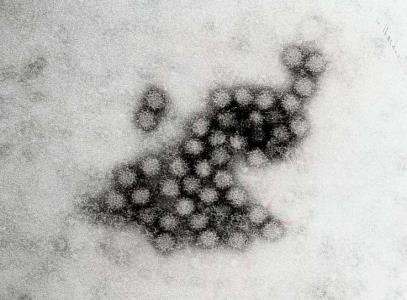 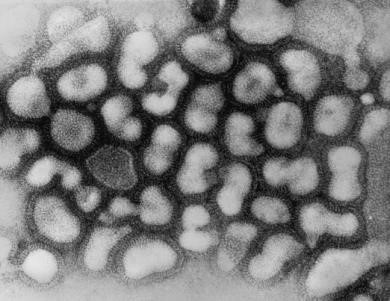 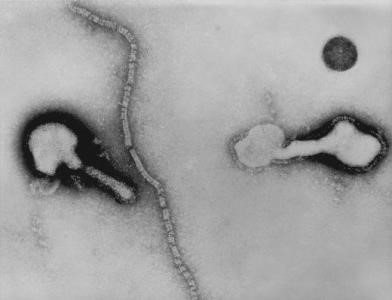 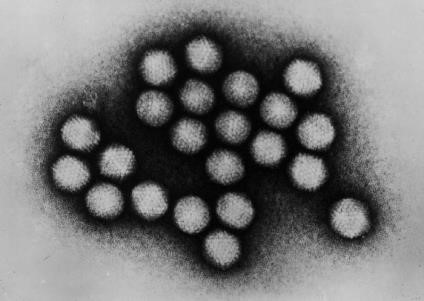 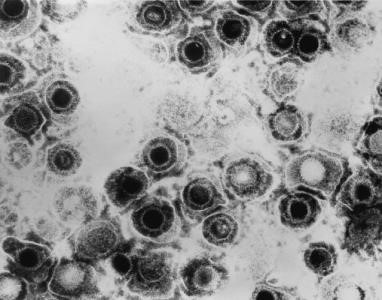 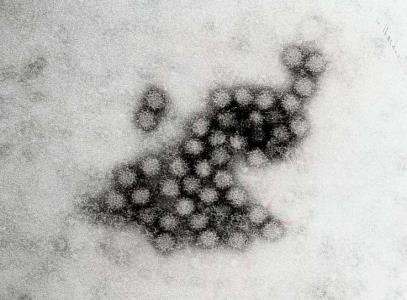 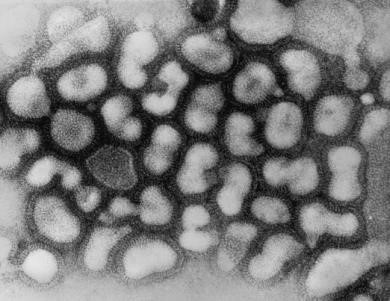 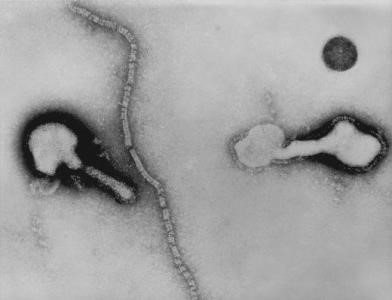 Contents General Information 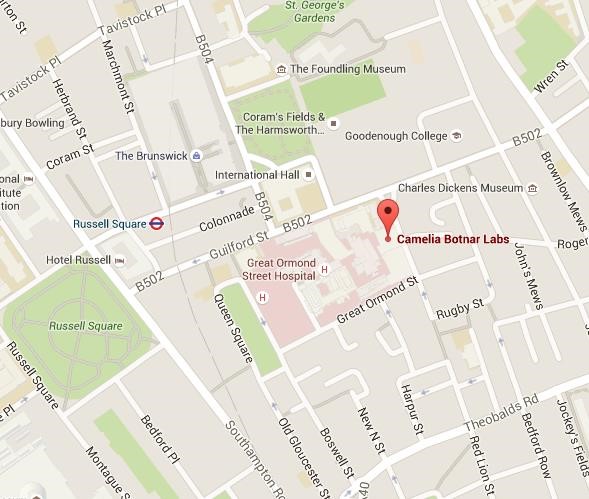 Location  Department of Microbiology, Virology and Infection Control 	 Level 4 Camelia Botnar Laboratories 	 Great Ormond Street Hospital Great Ormond Street London WC1N 3JH Hays DX Number: GOSH DX 6640203, Bloomsbury 91 WC Intranet: http://goshweb.pangosh.nhs.uk/clinical_and_research/clinical-ops/Laboratory%20Medicine/Infectioncontrol/Documents/virology_user_manual.pdf An Overview Great Ormond Street Hospital (GOSH) Laboratory Medicine offers a range of unique clinical laboratory services. Our expert teams support the tertiary paediatric services provided at Great Ormond Street Hospital as well as acting as a specialist referral centre for hospitals, clinics and clinicians across the world. Our teams are comprised of medics, clinical scientists, researchers, technologists and administrative support staff.  Our laboratory teams play an essential role in the diagnosis and treatment of childhood illness.  We also provide some services for testing of adult samples. A key part of our service is the expert clinical advice that supports the delivery of results and diagnosis. Close links are also maintained with clinical colleagues and researchers at the UCL Institute of Child Health (ICH). The laboratories and associated facilities are housed within a purpose-built facility on the GOSH site. Our services are fully accredited with UKAS against ISO 15189: 2012 and conform to all the legal and statutory regulatory requirements of the Human Tissue Act and MHRA. The laboratories subscribe to national and international quality assurance schemes for all assays where available. Key Contacts Laboratory Service Viral respiratory PCR including PCP PCR for BALs Viral gastroenteritis PCR Clostridium difficile PCR Varicella contact IgG testing Needlestick injury testing of donor (HIV antibody, HCV antibody and Hepatitis B surface antigen) Viral neurological PCR screen on CSF (VZV, HSV, Parecho and enterovirus) Out of hours Monday to Sunday Needle-stick injury testing and VZV contact testing is available out of hours. Please contact the Microbiology department to arrange. BLEEP 0670 Laboratory Advisory Services Clinical advice The laboratory Specialist Registrars and Consultants are contactable for clinical advice including: clinical indications and choice of appropriate tests advice on individual clinical cases professional judgement on the interpretation of the results of examinations Please refer to the above table for contact details. Scientific and Technical Advice Biomedical Scientists in the laboratory are available for scientific and technical advice. Please refer to the above table for contact details. The laboratory calculates and monitors measurement uncertainty values for all assays that involve a quantitative element, applying these where deemed appropriate for result interpretation. Details of measurement uncertainty values and application can be obtained from the laboratory upon request. Test Requesting Internal All test requests must be made through EPIC, following appropriate local protocols.  External Test Requests It is important that full contact details are provided on the request form, so that contact can be made if necessary and to allow the accurate and timely release of results and reports. Sample Labelling  Samples should be clearly labelled, using the labels generated by EPIC. Missing or inaccurate patient data will lead to delays in testing/ rejection of sample. All samples must be taken and labelled in accordance with the Clinical Procedure Guidelines, which are available on the hospital intranet (GOS web).  Please place the label on the sample container so that it does not obscure the view of the sample. In instances where a sample fails to meet laboratory acceptance criteria, the requesting ward or doctor will be contacted and a statement to that effect documented in the report. Please refer to the policy: Accepting unlabelled and mislabelled samples available in the GOS web document library Rejection of Samples Although every effort is taken to avoid rejecting samples received in the lab, in some circumstances specimens cannot be accepted for testing. Reasons include, but are not limited to; Missing/ incomplete/ illegible patient identifiable information Incorrect or un-matching patient identifiable information Leaking specimens Incorrect sample type Insufficient sample Compromised sample integrity e.g. haemolysis of blood specimen, age of specimen, incorrect sample transport Dry swabs are not appropriate for virology testing except SARS-CoV-2 PCR. Please use Sigma Virocult, green or red topped tubes which contain virus transport medium. Please contact the lab on 8506 to arrange swabs to be sent via the chute or collect from Level 4, CBL. Sample Transport to the Laboratory The pneumatic chute system should be the primary mode of transport for the delivery of pathology samples. In addition, the Site Services department provides a routine specimen transport service.  Virology/Microbiology chute number 041 Certain samples require hand delivery and must not be placed in the chute.  If the chute is unavailable Site Services can be contacted on ext 8282 to arrange an urgent delivery.  Ward staff may bring specimens to the laboratories, which are located on level 4 Camelia Botnar Laboratories. Delivery of samples from external sources  Samples can be delivered to the Virology Department by Royal Mail, a trusted courier or Hays DX. (Please refer to General Information for the address)  Please ensure that all samples are packaged appropriately in suitable containers with enough absorbent material present to absorb any spillage that may occur in the event of a leak or damage to the packaging. Relevant request forms and paperwork should be included, outside of the sample containment as to avoid spoilage in the event of a leak. It is the responsibility of the sender to ensure that samples are sent in an appropriate manner to protect the health and safety of the chosen delivery service. The following link has links to appropriate guidance and legislation for the transport and handing of infectious material. http://www.dft.gov.uk/vca/dangerousgoods/useful-links.asp The following link provides guidance from the Royal Mail on using their services: http://www.royalmail.com/business/services/sending/parcels-uk/safebox Accessing Results We endeavour to produce and report all of our results in a timely manner, fitting in with turnaround times stated with our listed investigations. Results will not be communicated directly to patients. Internal Computer Access to Results  Results are accessible via EPIC. Significant results are phoned or emailed by the Microbiology medical team. Please refer to the tables on the following pages for turnaround times for each test. External results For external requesting laboratories who have not signed up to the results portal, result reports are printed and posted to the address of the requesting laboratory or GP supplied on the request form. If results are required urgently, copies of the report can be emailed using the NHS encrypted email system. Results can be released over the phone to Doctors, Nurses and other healthcare professionals in line with current Caldicott legislation. For interpretation of results, clinical guidance can be given from the appropriate sources (see above for a list of contacts).  Results portal - Outreach GOSH offers an online web-based results portal, allowing external health care providers to view the results and reports for their patients. This is a secure service; access is granted by registration and creation of an account. Once an account is set up, paper reporting will be turned off.  Full details on the service and how to set up an account can be found at the following website: https://www.gosh.nhs.uk/wards-and-departments/departments/laboratory-medicine/ Biological Reference Intervals Requesting additional investigations If additional investigations are required after the specimen has been dispatched or processed by the laboratory, please telephone as soon as possible. There is a practical time limit for requesting additional investigations, as the laboratory stores specimens for variable time periods before disposal. Please note that some specimens deteriorate in storage rendering them unsuitable for further investigation. In addition to this, sample volume may be insufficient to carry out additional testing. Limitations and Factors Effecting Testing The accuracy of results can be impacted by a number of factors, many of which can be controlled or avoided. Extended delay between collection and receipt into the laboratory – extended delays in receipt of specimens can result in a deterioration of the specimen quality and therefore the quality of the result. Correct storage of samples is key to maintaining integrity. Please ensure that samples are delivered to the laboratory in a timely manner after collection Haemolysed, heat inactivated, lipaemic or bacterial/ fungal contaminated samples may produce inaccurate results Small volume samples – small volume samples may need to be diluted, therefore affecting the accuracy of the result and a repeat, larger volume may need to be sent for confirmation In early acute phases of infection, markers of viral infection may not be detectable and therefore a negative result does not exclude the possibility of an active infection. Specimens from patients receiving therapeutic doses of Vitamin H (biotin) may interfere with the assay used for HCV antibody detection; such results should be interpreted with care Specimens from patients receiving therapeutic doses of Vitamin H (biotin) may give false negative results with the assay used for HIV antibody, during acute HIV infection; such results should be interpreted with care. Specimens from patients receiving preparations of mouse monoclonal antibodies for therapy or diagnosis may interfere with the assays used for HBsAg and CMV IgG detection; such results should be interpreted with care.  Consent Verbal agreement from parents for HIV testing is required and must be detailed in the patient notes Patient preparation Please follow GOSH guidelines/local trust policy on appropriate patient preparation when taking samples Further information on sample types and collection can be found at the following address: http://www.gosh.nhs.uk/health-professionals/clinical-guidelines/specimen-collection-microbiology-and-virologyQuality Assurance and Accreditation The GOSH Virology department operates a robust quality management system, following trust policy as outlined below: The GOSH Virology department currently maintains accreditation from the following bodies: • 	UKAS (Schedule of Accreditation is available here) 	• 	IBMS The laboratory currently subscribes to external quality assurance panels provided by UK National External Quality Assessment Scheme (UKNEQAS), Quality Control for Molecular Diagnostics (QCMD), Instand and Labquality. Certification to confirm participation is available upon request. The laboratory also carries out internal quality assurance in the form of anonymous resubmission of previously tested samples. Laboratory Complaints Procedure  The medical and senior management staff in the Department of Paediatric Laboratory Medicine work very closely with users both within the Hospital Trust and with external referring clinicians. In order to provide the best service to its users, the department encourages both positive and negative feedback. The laboratory manager can be contacted to discuss concerns. The Trust also has a general complaints policy, which can be located on the GOS web document library Laboratory Policy on Protection of Personal Information The laboratory adheres to the Trust’s Policy on Information Governance to ensure compliance with the key principles of Information Governance. The Trust wishes to ensure all patients and service users to have confidence that their records will be maintained securely and will not be disclosed or shared inappropriately. Details of the Trust’s Information Governance Policy can be located on the GOSH web document library. In-house Laboratory Services Please refer to page 12 for limitations applicable to CMV IgG, HCV antibody, HBsAg and HIV antibody testing in some patients.  The table below outlines the testing provided by the GOSH Virology department that is carried out in-house; further or additional testing that is tested by an external laboratory are noted. Unless otherwise stated, minimum volumes are as follows: EDTA Whole blood 3ml, Serum 3ml, CSF 300ul, Urine 3ml In cases where only a small sample volume can be acquired, please contact the lab to discuss. Serological screening tests for a range of antibodies will require larger sample volumes. Below are the available screening panels and required sample volumes.  The following PCR panels can be requested by PIMS: Referred Testing A number of tests are sent away to external laboratories. Below are common requests. Additional tests not listed can be discussed with the laboratory or a clinical consultant VZV Reference Testing The Varicella Zoster Reference Laboratory (VZRL) is based at Great Ormond Street Hospital and is headed by Professor Judith Breuer (see below for contact details for samples and advice). Please use our request forms for requesting of tests, found on the GOSH website. Page General Information 3 Key contacts  4 Laboratory service 5           Normal working hours 5           Out of hours 5           Tests available out of hours 6 Laboratory advisory services  6 Test requesting 7 Sample labelling 8 Rejection of samples 8 Sample collection and transport to the laboratory 9 Computer access to results  10 Results Portal - Outreach 10 Biological reference intervals, requesting additional tests 11 Limitations and factors effecting testing 12 Quality assurance and accreditation 13 Laboratory complaints procedure 13 Laboratory policy on protection of personal information 13 In house laboratory investigations 14 Referred laboratory investigations 22 VZV reference services 23 References 24 Camelia Botnar Laboratories Level Room number Specimen Reception 4 P4.042 Virology Laboratory 4 P4.036 and P4.040 Microbiology and Virology Telephone Numbers Microbiology and Virology Telephone Numbers Telephone extension Bleep / direct line Laboratories Microbiology Laboratory 5280/ 8661 Direct line 020 7829 8661 Bleep 0670 Virology Laboratory 8506 Direct line 020 7813 8506 Senior laboratory staff Lead Laboratory Manager Christine Morris 8664 Direct line 0207 829 8664  Laboratory Manager  Francis Yongblah 5287 Direct line 0207 813 8468 Principal Clinical Scientist Dr. Julianne Brown 0437 Direct line 0207405 9200 Senior Clinical Scientist Laura Atkinson 5929 Direct line 0207 405 5929 Quality Lead  Paula Keelan 8507 Direct line 0207 813 8507 Training Lead Donna Andrews 8507 Direct line 0207 813 8507 Health and Safety Lead Hannah Brosnan 8506 Direct line 0207 813 8506 Clinical advice Microbiology and Virology Specialist Registrar On rotation 5282 Direct line 0207405 9200 Microbiology and Virology Consultants Dr. James Hatcher (Clinical Lead) Dr. John Hartley Dr. James Soothill Dr. Garth Dixon Dr Surjo K De Prof. Judy Breuer (Virology only) 8594 7930 5237 4583 7930 n/a Direct line 0207 813 8594 Direct line 0207 813 7930 Direct line 0207 813 5237 Direct line 0207 813 4583 Direct line 0207 813 7930 Mobile 07880 793143 Routine Working Hours Routine Working Hours Normal Working hours Normal Working hours Monday to Friday  08:00 – 17:30 Clinical advice The laboratory specialist registrars and consultants are contactable for clinical advice from 09:00 – 17:30 Monday to Friday. See table above for contact numbers. At all other times a Specialist Registrar and Consultant are on call and contactable via the switchboard. 020 7405 9200 Saturday and Bank holiday service 08:00 – 15:00 	Reduced service – Please see table below. Clinical advice The laboratory specialist registrars and consultants are contactable for clinical advice from 09:00 – 17:30 Monday to Friday. See table above for contact numbers. At all other times a Specialist Registrar and Consultant are on call and contactable via the switchboard. 020 7405 9200 Saturday and Bank holiday service 08:00 – 15:00 	Reduced service – Please see table below. Tests Available Out of Hours Saturday and Bank holiday service Samples requiring hand delivery  Delivery location Room number Post mortem samples Respiratory samples (NPA, BAL) Specimen Reception Specimen Reception P4.042 P4.042 Investigation  Reference interval Rubella IgG >10 IU/ml is considered protective Hepatitis B surface antibodies >100 IU/ml is considered protective 10-100 IU/ml is considered partially protective, a booster vaccination is recommended Sample retention times Molecular 1 Year Serology 10 Years Screening Panel Antibodies/ antigen detected Antibodies/ antigen detected Volume required Leukaemia Screen HSV IgG Measles IgG VZV IgG EBV VCA IgG CMV IgG 5ml Brown top serum tube (minimum) Renal Transplant Screen VZV IgG CMV IgG Measles IgG HCV Antibodies HIV1 and 2 Antibodies EBV VCA IgG HBsAg 5ml Brown top serum tube (minimum) Heart/lung Transplant  Assessment HSV IgG VZV IgG CMV IgG Measles IgG Toxoplasma total Ab HCV Antibodies HIV 1 and 2 Antibodies Rubella IgG HBsAg EBV VCA IgG 5ml Brown top serum tube (minimum) Hepatitis Screen  EBV VCA IgG EBV VCA IgM CMV IgG Hep A total Ab HBsAg HCV Ab/Ag CMV IgM Anti-HBc total Ab 5ml Brown top serum tube (minimum) Haemophiliac Screen HIV 1 and 2 Ab Anti-HBsAb Hep A total Ab HCV Ab 5ml Brown top serum tube (minimum) Gene therapy serology HTLV  1 and 2 Ab HIV 1 and 2 Ab HBsAg Anti-HBc total Ab HCV Ab/Ag Syphilis serology 5ml Brown top serum tube (minimum) Sibling donor BMT HBsAg HIV 1 and 2 Ab CMV IgG Anti-HBc total Ab Syphilis serology EBV VCA IgG HCV Ab/Ag Hepatitis E serology/ PCR HTLV 1 and 2 Ab 6ml Brown top serum tube (minimum) 5ml EDTA red top (minimum) Virus Test method Sample types Turn around time             Special instructions Adeno Virus Real time PCR EDTA whole Blood Urine NPA CSF Faeces Eye swab 48 Hours Borrelia - Lyme Serology – IgM and IgG Brown top serum tube 48 Hours Clostridium difficile (tested routinely as part of the gastroenteritis panel) Real time PCR Stool sample (Approx. walnut size) 48 Hours Cytomegalovirus (CMV) Real time PCR Serology – IgM and IgG Referred – Resistance testing EDTA whole blood Urine NPA CSF Brown top serum tube EDTA whole blood 48 Hours 48 Hours 14 Days  Enterovirus Real time PCR Referred  - IgM Serology  Referred – Typing EDTA Whole blood NPA CSF Faeces Throat swab Serum As appropriate 48 Hours 14 Days Variable Epstein Barr Virus (EBV) Real time PCR Serology – IgM and IgG Referred serology (EBNA) EDTA whole Blood CSF BAL Brown top serum tube  Brown top serum tube 48 hours 48 hours 14 days Faecal Pancreatic Elastase Serology Formed stool sample (Approx. walnut size) 7 Days Liquid stools are not appropriate for testing. Samples can be stored for 3 days at 4°C. Samples received from external sources should arrive on ice or dry ice to maintain sample integrity Gastroenteritis Virus panel – This panel tests for Astro Virus, Noro virus G1 and G2, Rota virus, Sapo virus and Adeno virus. Clostridium difficile is also routinely  tested as part of this panel. Real time PCR Stool sample (Approx. walnut size) 48 hours Hepatitis A Virus (HAV) Serology – IgM and Total antibody Referred - PCR and reference Brown top serum tube Brown top serum tube 48 hours 7 Days Hepatitis B Virus (HBV) Real time PCR Serology – HBsAb, HBsAg, HBcT, HBeAg/ Ab Referred – HBcore IgM, 5ml EDTA whole blood Brown top serum tube Brown top serum tube 48 hours 48 hours 14 Days Ensure sample reaches laboratory within 24 hours after collection HBsAg confirmation Hepatitis C Virus (HCV) Real time PCR Serology – antibodies  Referred - Confirmation testing Referred - genotyping 5ml EDTA whole blood Brown top serum tube 5ml EDTA whole blood 5ml EDTA whole blood 48 hours 48 hours 14 Days 14 Days Ensure sample reaches laboratory within 24 hours after collection Herpes Simplex Virus (HSV) Real time PCR Serology - IgG EDTA whole blood Mouth Swab CSF Lesion swabs Eye swabs Brown top serum tube 48 Hours 7 Days HTLV 1 and 2 Referred - Real time PCR  Serology – HTLV 1 and 2 antibodies EDTA whole blood Brown top serum tube Brown top serum tube 7 Days 7 Days Human Herpes Virus 6 (HHV6) Real time PCR Referred - Serology EDTA whole blood CSF Brown top serum tube 48 hours 30 Days Human Immunodeficiency Virus (HIV) Real time PCR Serology - antibodies Referred – Confirmation Referred – Proviral PCR Referred – Resistance Genotyping 5ml EDTA whole blood Brown top serum tube 5ml EDTA whole blood 5ml EDTA whole blood 5ml EDTA whole blood 48 hours 48 hours 14 Days 3 Days 14 Days Ensure sample reaches laboratory within 24 hours after collection Measles Referred - PCR  Serology – IgG Referred - Serology Oracol Oral Fluid Throat Swab Urine NPA Brown top serum tube Brown top serum tube 7 Days 48 hours 14 Days Mycoplasma Referred - PCR  Serology – IgG and IgM EDTA Whole blood CSF NPA BAL Brown top serum tube 72 Hours 7 days Parechovirus Real time PCR EDTA Whole blood NPA CSF Faeces Throat swab 48 hours Parvovirus B19 Real time PCR Serology – IgG and IgM EDTA whole blood CSF Brown top serum tube 48 hours 14 Days Pneumocystis jirocecii pneumonia (PCP) Real time PCR Bronchoalveolar lavage (BAL) 48 hours Polyoma BK and JC Virus Real time PCR Referred - Serology EDTA whole blood Urine CSF Brown top serum tube CSF 48 hours 21 Days Respiratory Virus Panel: Flu A, B and H1N1, Paraflu 1, 2 and 3, RSV A and B, Human metapneumo Virus, Adeno virus, Rhinovirus and SARSCoV-2 Extended Respiratory Panel: Corona, Rhino and Entero Real time PCR Referred - Extended PCR panel Nasopharyngeal Aspirate (NPA) Bronchoalveolar lavage (BAL) Nose and throat swab (NT) Nasopharyngeal Aspirate (NPA) Bronchoalveolar lavage (BAL) 24 hours 4 days For samples that arrive before 11am Monday to Sunday, every effort will be made to have results released by 17:30 that day. Coronavirus types included in assay are Coronavirus 229E, Coronavirus HKU1, Coronavirus NL63 and Coronavirus OC43 Rubella Referred - PCR  Serology – IgG Referred – IgM Serology Oracol Oral Fluid NPA Urine Throat swab CSF Amniotic Fluid Brown top serum tube Brown top serum tube Plasma  14 Days 48 Hours 7 Days Oracol Oral Fluid SARS-CoV-2 Real Time PCR Nasopharyngeal Aspirate (NPA) Bronchoalveolar lavage (BAL) Nose and throat swab (NT 24 hours For samples that arrive before 9.30am and 13:30pm Monday to Friday, every effort will be made to have results released by 19:00 hours that day. Saturday and Sunday, samples that arrived before 12:30pm, every effort will be made to have results released by 17:00 hours.  Syphilis serology (VDRL) Serology Brown top serum tube 48 hours TB Quantiferon Serology Please collect or phone the lab for the correct vacutainers to be sent. 7 days Vacutainers must be filled to the appropriate level. Over or under filling will result in inaccurate results leading to delays in testing. Samples must be received into the lab within 16 hours of being taken and taken in the correct order. A guidance sheet is available upon request. Toxoplasma Serology – IgG Referred - PCR Referred - IgM Brown top serum tube EDTA Whole Blood CSF Brown top serum tube 48 hours 3 Days 14 days Varicella Zoster Virus (VZV) Real time PCR Serology - IgG EDTA whole blood NPA CSF Vesicle/Eye Swab Brown top serum tube 48 hours 48 hours Additional reference services are available for VZV, please see below. In contact cases, please phone discuss with the lab for urgent testing. Panel Investigations included Sample type and volume required CSF – Viral PCR HSV 1 and 2, VZV, Entero and Parecho  	0.5 ml CSF Gene therapy blood borne virus PCR HCV and HBV  	10ml EDTA whole blood Gene therapy blood PCR Adenovirus, CMV, EBV, Toxoplasma  	5ml EDTA whole blood Virus Tests Sample Requirements Turnaround Time Additional Information Alpha/Hantavirus Serology 5ml EDTA Whole Blood Brown top serum Tube 31 Days PHE Porton Down Arbo/flavivirus Serology 5ml EDTA Whole Blood Brown top serum Tube 14 Days PHE Porton Down Chlamydia pneumoniae PCR Eye swab Throat swab Urine 7 Days Micropathology Ltd Hepatitis D Virus PCR Serology EDTA Whole Blood Brown top serum Tube 14 Days PHE Colindale Hepatitis E Virus Referred PCR and serology EDTA Whole Blood 14 Days PHE Colindale HHV7  PCR EDTA Whole Blood 3 Days Micropathology Ltd Mumps PCR and Serology Oracol Oral fluid (contact lab) Throat swab NPA Urine CSF 14 Days PHE Colindale Rickettsia/Coxiella/Q Fever Serology 5ml EDTA Whole Blood Brown top serum Tube 14 Days Porton Down VZV Reference Testing  VZV Reference Testing  VZV Reference Testing  Test Test Sample Type Turnaround time Additional Comments VZV quantitative IgG  	Serum  	Serum 7 Days VZV quantitative PCR 	 	EDTA Whole blood CSF VZV quantitative PCR 	 	EDTA Whole blood CSF VZV quantitative PCR 	 	EDTA Whole blood CSF 14 Days VZV  Viral Whole 	 	Original specimen or purified Genome Sequencing 	DNA  VZV  Viral Whole 	 	Original specimen or purified Genome Sequencing 	DNA  VZV  Viral Whole 	 	Original specimen or purified Genome Sequencing 	DNA  2-4 weeks Viral Whole Genome Sequencing (WGS) is performed at the Institute of Child Health Pathogen Genomics Unit (PGU). The Microbiology department at GOSH can facilitate nucleic acid extraction and reporting of results. Contact Details 	 VZV Reference Lab Virology Laboratory Level 4, Camelia Botnar Laboratories Great Ormond Street Hospital for Children Great Ormond Street London WC1N 3JH Hays Dx: GOSH DX 6640203, Bloomsbury 91 WC General Enquiries:  Dr. Julianne Brown Tel: 020 7405 9200 Ext 5929 Email: julianne.brown@nhs.net Clinical Enquiries: Professor Judy Breuer Tel: 07880 793 143 Email: judith.breuer@gosh.nhs.uk  References and links Forms and documents are available on the hospital intranet (GOSweb) and Qpulse, the Trust’s Quality Management System Clinical guidelines are also available on the hospital website http://www.gosh.nhs.uk/health-professionals/clinical-guidelines/ Forms VZV reference request forms           Available on GOSH webOutreach user registration and       https://goshlink.gosh.nhs.uk/outreach/common/epic_login.asp guidance Documents Patient Identification Policy 	http://goshweb.pangosh.nhs.uk/document_library/Corporate Library/Patient Identification Policy.docx Accepting Unlabelled and 	http://goshweb/document_library/Corporate%20Library/PolicyOnAcceptingUnlabelledSamples.DOC Mislabelled Samples Policy Trust Complaints Policy 	http://goshweb.pangosh.nhs.uk/document_library/corporate library/complaints policy.docx Information Governance Policy  	http://goshweb/document_library/Corporate Library/Information Governance Policy.doc Image references 	 Adenovirus http://www.microbiologybook.org/virol/adenocdc.jpg Herpes virus http://www.microbiologybook.org/virol/hsv1.jpg Noro virus http://www.daviddarling.info/images/norovirus.jpg Influenza A http://www.microbiologybook.org/mhunt/fluA.jpg Parainfluenza http://www.microbiologybook.org/virol/paraflu.jpg 